Dreaming of a Life as Vivid as Her Art By ROBIN POGREBINAUG. 15, 2012Inocente Izucar wants to join the circus someday and learn sign language. She paints her face every morning with colors and designs as bold as those on her sprawling canvases. She sometimes orders dessert before dinner because she emphatically believes “you can never go wrong with a root-beer float.” Yet despite a quiet tenacity, endearing quirkiness and crystal-clear opinions, the teenage Ms. Izucar recently found herself incredulous that a group of young students at an art workshop in the Morrisania section of the Bronx looked up to her.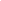 “They want to be just like me,” Ms. Izucar said in an interview. “I don’t want to be just like me.”As a child Ms. Izucar moved more than 30 times in nine years — sleeping in crowded quarters beside her three younger brothers under one temporary roof after another, and sometimes even outdoors. Her father was deported to Mexico for domestic abuse. She once stood on a bridge and convinced her mother not to jump. Her art and chronic homelessness are the subject of a short documentary, financed through private donations and grants, that will have its premiere Friday on MTV.The husband-and-wife directing team of Sean Fine and Andrea Nix Fine(he also served as cinematographer; she as writer) did not set out to make a film about a homeless teenage artist in San Diego. They planned a more general documentary about homelessness, struck by the statistic that 1 in 45 children in the United States live on the street, in shelters or in motels.But three years ago they met Ms. Izucar, then 15, with her elaborately decorated face and siren-red Chuck Taylors.“She had something that was sort of childlike in her vulnerability and innocence and the way she dreamed about waiting for her life to start — as well as a beyond-her-years maturity,” Ms. Fine said.Added Mr. Fine, “We were taken with her.”For “Inocente,” which has won awards on the festival circuit, the Fines first spent four days with Ms. Izucar, now 18, getting to know her and making sure she was comfortable being filmed before they turned on the camera. Ms. Izucar said she never felt self-conscious.“It was a documentary so I didn’t have to act out anything,” she said. “They just followed me around everywhere.”The directors found Ms. Izucar through ARTS: A Reason To Survive, a nonprofit organization in San Diego that provides therapeutic arts programming and education, as well as college and career preparation to children and young adults dealing with homelessness, domestic violence, illness and other major life challenges.Ms. Izucar has no desire to take art classes. “I don’t feel like I want to learn the right way or the wrong way,” she said. “I’m like, ‘Who’s van Gogh? Picasso? Who’s that?’ It’s embarrassing because everyone knows except me. I know friends’ artwork, but not really old, expensive art. I don’t understand art. I never will.”Toward the end of Ms. Izucar’s New York stay — which began with her first time on a plane — it was clear that the trip had taken a toll. “I think 10 days was a little too much for me,” she said.Besides, she was eager to return to the rabbit she recently adopted, an albino named Luna, “because she’s pure white like the moon.”Rabbits live about 10 years, she said, so she will have to put off joining the circus or going anywhere else, for that matter: Ms. Izucar is determined to give her new bunny a stable home.“I want to stay in one place,” she said. “I’ve never stayed in one place for more than three months.”